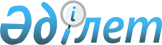 2014-2016 жылдарға арналған аудандық бюджет туралы
					
			Мерзімі біткен
			
			
		
					Қарағанды облысы Осакаров аудандық мәслихатының 2013 жылғы 25 желтоқсандағы 26 сессиясының № 259 шешімі. Қарағанды облысының Әділет департаментінде 2013 жылғы 28 желтоқсанда № 2484 болып тіркелді. Мерзімі өткендіктен қолданыс тоқтатылды
      РҚАО ескертпесі.
      Құжаттың мәтінінде түпнұсқаның пунктуациясы мен орфографиясы сақталған.
      Қазақстан Республикасының 2008 жылғы 4 желтоқсандағы Бюджет кодексіне, Қазақстан Республикасының 2001 жылғы 23 қаңтардағы "Қазақстан Республикасындағы жергілікті мемлекеттік басқару және өзін-өзі басқару туралы" Заңына сәйкес, аудандық мәслихат ШЕШІМ ЕТТІ:
      1. 2014-2016 жылдарға арналған аудандық бюджет 1, 2, 3 қосымшаларға сәйкес, оның ішінде 2014 жылға келесі көлемдерде бекітілсін:
      1) кірістер – 3 145 791 мың теңге, оның ішінде:
      салықтық түсімдер бойынша – 694 695 мың теңге;
      салықтық емес түсімдер бойынша – 2 587 мың теңге; 
      негізгі капиталды сатудан түсетін түсімдер бойынша – 12 645 мың теңге;
      трансферттер түсімдері бойынша – 2 435 864 мың теңге; 
      2) шығындар – 3 208 661 мың теңге; 
      3) таза бюджеттік кредиттеу – 42 827 мың теңге, оның ішінде: 
      бюджеттік кредиттер - 55 560 мың теңге;
      бюджеттік кредиттерді өтеу – 12 733 мың теңге;
      4) қаржы активтерімен операциялар бойынша сальдо - 0 мың теңге:
      қаржы активтерін сатып алу – 0 мың теңге;
      мемлекеттің қаржы активтерін сатудан түсетін түсімдер - 0 мың теңге;
      5) бюджет тапшылығы (профициті) – алу 105 697 мың теңге;
      6) бюджет тапшылығын қаржыландыру (профицитін пайдалану) – 105 697 мың теңге, оның ішінде:
      қарыздар түсімі – 55 560 мың теңге;
      қарыздарды өтеу – 12 733 мың теңге;
      бюджет қаражатының пайдаланылатын қалдықтары – 62 870 мың теңге.
      Ескерту. 1-тармақ жаңа редакцияда - Қарағанды облысы Осакаров аудандық мәслихатының 26.11.2014 № 399 (01.01.2014 бастап қолданысқа енгізіледі) шешімімен.


      2. 2014 жылға арналған аудандық бюджет түсімдерінің құрамында, республикалық және облыстық бюджеттен берілетін нысаналы трансферттер мен бюджеттік кредиттер 4 қосымшаға сәйкес ескерілсін.
      3. 2014 жылға арналған аудандық бюджетте облыстық бюджеттен аудан бюджетіне берілетін субвенциялардың мөлшері 2 142 475 мың теңге сомасында ескерілсін.
      4. 2014 жылға арналған аудандық бюджетке кірістерді бөлу нормативтері келесі мөлшерлерде белгіленсін:
      1) жеке табыс салығы бойынша - 50 пайыздан;
      2) әлеуметтік салық бойынша - 70 пайыздан.
      5. 2014 жылға аудандық бюджеттен қаржыландырылатын, денсаулық сақтау, білім беру, әлеуметтік қамсыздандыру, мәдениет, спорт және ветеринария саласындағы ауылдық жерде жұмыс істейтін азаматтық қызметшілерге қызметтің осы түрлерімен қалалық жағдайда айналысатын азаматтық қызметшілердің айлықақыларымен және ставкаларымен салыстырғанда кемінде жиырма бес пайызға жоғарылатылған лауазымдық айлықақылар мен тарифтік ставкалар белгіленсін.
      Ескерту. 5-тармақ жаңа редакцияда - Қарағанды облысы Осакаров аудандық мәслихатының 15.09.2014 № 372 (01.01.2014 бастап қолданысқа енгізіледі) шешімімен.


      6. 2014 жылға арналған Осакаров ауданы әкімдігінің резерві 10 601 мың теңге мөлшерінде бекітілсін.
      Ескерту. 6-тармақ жаңа редакцияда - Қарағанды облысы Осакаров аудандық мәслихатының 26.11.2014 № 399 (01.01.2014 бастап қолданысқа енгізіледі) шешімімен.


      7. Аудандық бюджетте кент, село, селолық округтері әкімдерінің аппараттары бойынша шығыстар 5 қосымшаға сәйкес бекітілсін.
      8. 2014 жылға арналған аудандық бюджетті атқару үдерісінде секвестерлеуге жатпайтын жергілікті бюджеттік бағдарлама 6 қосымшаға сәйкес бекітілсін.
      9. Осы шешім 2014 жылдың 1 қаңтарынан бастап қолданысқа енгізіледі. 2014 жылға арналған аудандық бюджет
      Ескерту. 1-қосымша жаңа редакцияда - Қарағанды облысы Осакаров аудандық мәслихатының 26.11.2014 № 399 (01.01.2014 бастап қолданысқа енгізіледі) шешімімен. 2015 жылға арналған аудандық бюджет 2016 жылға арналған аудандық бюджет 2014 жылға арналған аудан бюджетіне нысаналы
трансферттер мен бюджеттік кредит
      Ескерту. 4-қосымша жаңа редакцияда - Қарағанды облысы Осакаров аудандық мәслихатының 26.11.2014 № 399 (01.01.2014 бастап қолданысқа енгізіледі) шешімімен. 2014 жылға арналған кент, ауыл, ауылдық округтері
әкімдерінің аппараттары бойынша шығындар
      Ескерту. 5-қосымша жаңа редакцияда - Қарағанды облысы Осакаров аудандық мәслихатының 26.11.2014 № 399 (01.01.2014 бастап қолданысқа енгізіледі) шешімімен. 2014 жылға арналған аудандық бюджетті атқару үдерісінде
секвестрлеуге жатпайтын жергілікті бюджеттік бағдарлама
					© 2012. Қазақстан Республикасы Әділет министрлігінің «Қазақстан Республикасының Заңнама және құқықтық ақпарат институты» ШЖҚ РМК
				
Сессия төрағасы
В. Шамордин
Аудандық мәслихаттың хатшысы
К. СаккулаковОсакаров аудандық мәслихатының
2013 жылғы 25 желтоқсандағы
26 сессиясының
№ 259 шешіміне
1-қосымша
Санаты
Санаты
Санаты
Санаты
Сомасы, мың теңге
Сыныбы
Сыныбы
Сыныбы
Сомасы, мың теңге
Ішкі сыныбы
Ішкі сыныбы
Сомасы, мың теңге
Атаулары
Сомасы, мың теңге
1
2
3
4
5
1. КІРІСТЕР
3145791
1
Салықтық түсімдер
694695
01
Табыс салығы
146931
2
Жеке табыс салығы
146931
03
Әлеуметтік салық
140000
1
Әлеуметтік салық
140000
04
Меншікке салынатын салықтар
372213
1
Мүлікке салынатын салықтар
258420
3
Жер салығы
49809
4
Көлік құралдарына салынатын салық
52059
5
Бірыңғай жер салығы
11925
05
Тауарларға, жұмыстарға және қызметтерге салынатын ішкі салықтар
31313
2
Акциздер
2661
3
Табиғи және басқа да ресурстарды пайдаланғаны үшін түсетін түсімдер
19483
4
Кәсіпкерлік және кәсіби қызметті жүргізгені үшін алынатын алымдар
9059
5
Ойын бизнесіне салық
110
08
Заңдық мәнді іс-әрекеттерді жасағаны және (немесе) оған уәкілеттігі бар мемлекеттік органдар немесе лауазымды адамдар құжаттар бергені үшін алынатын міндетті төлемдер
4238
1
Мемлекеттік баж
4238
2
Салықтық емес түсімдер
2587
01
Мемлекеттік меншіктен түсетін кірістер
1637
5
Мемлекет меншігіндегі мүлікті жалға беруден түсетін кірістер
1637
06
Өзге де салықтық емес түсімдер
950
1
Өзге де салықтық емес түсімдер
950
3
Негізгі капиталды сатудан түсетін түсімдер
12645
03
Жерді және материалдық емес активтерді сату
12645
1
Жерді сату
12645
4
Трансферттердің түсімдері
2435864
02
Мемлекеттік басқарудың жоғары тұрған органдарынан түсетін трансферттер
2435864
2
Облыстық бюджеттен түсетін трансферттер
2435864
Функционалдық топ
Функционалдық топ
Функционалдық топ
Функционалдық топ
Функционалдық топ
Сома, мың теңге
Кіші функция
Кіші функция
Кіші функция
Кіші функция
Сома, мың теңге
Бюджеттік бағдарламалардың әкімшісі
Бюджеттік бағдарламалардың әкімшісі
Бюджеттік бағдарламалардың әкімшісі
Сома, мың теңге
Бағдарлама
Бағдарлама
Сома, мың теңге
Атауы
Сома, мың теңге
II. Шығындар
3208661
01
Жалпы сипаттағы мемлекеттік қызметтер 
388054
1
Мемлекеттік басқарудың жалпы функцияларын орындайтын өкілді, атқарушы және басқа органдар
335369
112
Аудан (облыстық маңызы бар қала) мәслихатының аппараты
17085
001
Аудан (облыстық маңызы бар қала) мәслихатының қызметін қамтамасыз ету жөніндегі қызметтер
16330
003
Мемлекеттік органның күрделі шығыстары
755
122
Аудан (облыстық маңызы бар қала) әкімінің аппараты
78015
001
Аудан (облыстық маңызы бар қала) әкімінің қызметін қамтамасыз ету жөніндегі қызметтер
77015
003
Мемлекеттік органның күрделі шығыстары
1000
123
Қаладағы аудан, аудандық маңызы бар қала, кент, ауыл, ауылдық округ әкімінің аппараты
240269
001
Қаладағы аудан, аудандық маңызы бар қала, кент, ауыл, ауылдық округ әкімінің қызметін қамтамасыз ету жөніндегі қызметтер
240269
2
Қаржылық қызмет
8589
459
Ауданның (облыстық маңызы бар қаланың) экономика және қаржы бөлімі
8589
003
Салық салу мақсатында мүлікті бағалауды жүргізу
895
011
Коммуналдық меншікке түскен мүлікті есепке алу, сақтау, бағалау және сату
7694
5
Жоспарлау және статистикалық қызмет
180
459
Ауданның (облыстық маңызы бар қаланың) экономика және қаржы бөлімі 
180
061
Бюджеттік инвестициялар мәселелері бойынша құжаттаманы сараптау және бағалау, бюджеттік инвестициялардың іске асырылуына бағалау жүргізу
180
9
Жалпы сипаттағы өзге де мемлекеттік қызметтер
43916
459
Ауданның (облыстық маңызы бар қаланың) экономика және қаржы бөлімі
43916
001
Ауданның (облыстық маңызы бар қаланың) экономикалық саясаттың қалыптастыру мен дамыту, мемлекеттік жоспарлау, бюджеттік атқару және коммуналдық меншігін басқару саласындағы мемлекеттік саясатты іске асыру жөніндегі қызметтер
43266
015
Мемлекеттік органның күрделі шығыстары
650
02
Қорғаныс
10101
1
Әскери мұқтаждар
2285
122
Аудан (облыстық маңызы бар қала) әкімінің аппараты
2285
005
Жалпыға бірдей әскери міндетті атқару шеңберіндегі іс-шаралар
2285
2
Төтенше жағдайлар жөніндегі жұмыстарды ұйымдастыру
7816
122
Аудан (облыстық маңызы бар қала) әкімінің аппараты
7816
006
Аудан (облыстық маңызы бар қала) ауқымындағы төтенше жағдайлардың алдын алу және оларды жою
5676
007
Аудандық (қалалық) ауқымдағы дала өрттерінің, сондай-ақ мемлекеттік өртке қарсы қызмет органдары құрылмаған елдi мекендерде өрттердің алдын алу және оларды сөндіру жөніндегі іс-шаралар
2140
04
Білім беру
2087877
1
Мектепке дейiнгi тәрбие және оқыту
238934
471
Ауданның (облыстық маңызы бар қаланың) білім, дене шынықтыру және спорт бөлімі
238934
003
Мектепке дейінгі тәрбие мен оқыту ұйымдарының қызметін қамтамасыз ету
105330
040
Мектепке дейінгі білім беру ұйымдарында мемлекеттік білім беру тапсырысын іске асыруға
133604
2
Бастауыш, негізгі орта және жалпы орта білім беру
1789280
471
Ауданның (облыстық маңызы бар қаланың) білім, дене шынықтыру және спорт бөлімі
1789280
004
Жалпы білім беру
1735109
005
Балалар мен жасөспірімдерге қосымша білім беру
54171
9
Білім беру саласындағы өзге де қызметтер
59663
471
Ауданның (облыстық маңызы бар қаланың) білім, дене шынықтыру және спорт бөлімі
59663
008
Ауданның (облыстық маңызы бар қаланың) мемлекеттік білім беру мекемелерінде білім беру жүйесін ақпараттандыру
4174
009
Ауданның (облыстық, маңызы бар қаланың) мемлекеттік білім беру мекемелер үшін оқулықтар мен оқу-әдiстемелiк кешендерді сатып алу және жеткізу
19449
020
Жетім баланы (жетім балаларды) және ата-аналарының қамқорынсыз қалған баланы (балаларды) күтіп-ұстауға асыраушыларына ай сайынғы ақшалай қаражат төлемдері 
21723
067
Ведомстволық бағыныстағы мемлекеттік мекемелерінің және ұйымдарының күрделі шығыстары
14317
06
Әлеуметтiк көмек және әлеуметтiк қамсыздандыру
134417
2
Әлеуметтік көмек 
115686
451
Ауданның (облыстық маңызы бар қаланың) жұмыспен қамту және әлеуметтік бағдарламалар бөлімі
115686
002
Жұмыспен қамту бағдарламасы 
17589
004
Ауылдық жерлерде тұратын денсаулық сақтау, білім беру, әлеуметтік қамтамасыз ету, мәдениет, спорт және ветеринар мамандарына отын сатып алуға Қазақстан Республикасының заңнамасына сәйкес әлеуметтік көмек көрсету
6647
005
Мемлекеттік атаулы әлеуметтік көмек 
3584
006
Тұрғын үйге көмек көрсету
9919
007
Жергілікті өкілетті органдардың шешімі бойынша мұқтаж азаматтардың жекелеген топтарына әлеуметтік көмек
12263
010
Үйден тәрбиеленіп оқытылатын мүгедек балаларды материалдық қамтамасыз ету
324
014
Мұқтаж азаматтарға үйде әлеуметтiк көмек көрсету
38674
016
18 жасқа дейінгі балаларға мемлекеттік жәрдемақылар
11797
017
Мүгедектерді оңалту жеке бағдарламасына сәйкес, мұқтаж мүгедектерді міндетті гигиеналық құралдармен және ымдау тілі мамандарының қызмет көрсетуін, жеке көмекшілермен қамтамасыз ету
12999
023
Жұмыспен қамту орталықтарының қызметін қамтамасыз ету
1890
9
Әлеуметтiк көмек және әлеуметтiк қамтамасыз ету салаларындағы өзге де қызметтер
18731
451
Ауданның (облыстық маңызы бар қаланың) жұмыспен қамту және әлеуметтік бағдарламалар бөлімі
18731
001
Жергілікті деңгейде халық үшін әлеуметтік бағдарламаларды жұмыспен қамтуды қамтамасыз етуді іске асыру саласындағы мемлекеттік саясатты іске асыру жөніндегі қызметтер
17737
011
Жәрдемақыларды және басқа да әлеуметтік төлемдерді есептеу, төлеу мен жеткізу бойынша қызметтерге ақы төлеу
744
021
Мемлекеттік органның күрделі шығыстары
250
07
Тұрғын үй-коммуналдық шаруашылық
177761
1
Тұрғын-үй шаруашылығы
116578
455
Ауданның (облыстық маңызы бар қаланың) мәдениет және тілдерді дамыту бөлімі
947
024
Жұмыспен қамту 2020 жол картасы бойынша қалаларды және ауылдық елді мекендерді дамыту шеңберінде объктілерді жөндеу 
947
458
Ауданның (облыстық маңызы бар қаланың) тұрғын үй-коммуналдық шаруашылығы, жолаушылар көлігі және автомобиль жолдары бөлімі
26832
002
Мемлекеттiк қажеттiлiктер үшiн жер учаскелерiн алып қою, соның iшiнде сатып алу жолымен алып қою және осыған байланысты жылжымайтын мүлiктi иелiктен айыру
2900
041
Жұмыспен қамту 2020 жол картасы бойынша қалаларды және ауылдық елді мекендерді дамыту шеңберінде объектілерді жөндеу және абаттандыру
23932
467
Ауданның (облыстық маңызы бар қаланың) құрылыс бөлімі
83689
003
Коммуналдық тұрғын үй қорының тұрғын үйін жобалау, салу және (немесе) сатып алу 
76237
004
Инженерлік коммуникациялық инфрақұрылымды жобалау, дамыту, жайластыру және (немесе) сатып алу 
7452
471
Ауданның (облыстық маңызы бар қаланың) білім, дене шынықтыру және спорт бөлімі
1980
026
Жұмыспен қамту 2020 жол картасы бойынша қалаларды және ауылдық елді мекендерді дамыту шеңберінде объектілерді жөндеу
1980
479
Ауданның (облыстық маңызы бар қаланың) тұрғын үй инспекциясы бөлімі
5110
001
Жергілікті деңгейде тұрғын үй қоры саласындағы мемлекеттік саясатты іске асыру жөніндегі қызметтер
4720
005
Мемлекеттік органның күрделі шығыстары
390
2
Коммуналдық шаруашылық
33271
458
Ауданның (облыстық маңызы бар қаланың) тұрғын үй-коммуналдық шаруашылығы, жолаушылар көлігі және автомобиль жолдары бөлімі
32488
012
Сумен жабдықтау және су бұру жүйесінің жұмыс істеуі 
32488
467
Ауданның (облыстық маңызы бар қаланың) құрылыс бөлімі
783
058
Елді мекендердегі сумен жабдықтау және су бұру жүйелерін дамыту
783
3
Елді-мекендерді абаттандыру
25932
123
Қаладағы аудан, аудандық маңызы бар қала, кент, ауыл, ауылдық округ әкімінің аппараты 
25932
008
Елді мекендердегі көшелерді жарықтандыру
15709
009
Елді мекендердің санитариясын қамтамасыз ету
1659
011
Елді мекендерді абаттандыру мен көгалдандыру
8564
08
Мәдениет, спорт, туризм және ақпараттық кеңістік
181362
1
Мәдениет саласындағы қызмет
102676
455
Ауданның (облыстық маңызы бар қаланың) мәдениет және тілдерді дамыту бөлімі
102676
003
Мәдени-демалыс жұмысын қолдау
102676
2
Спорт
3275
471
Ауданның (облыстық маңызы бар қаланың) білім, дене шынықтыру және спорт бөлімі
3275
014
Аудандық (облыстық маңызы бар қалалық) деңгейде спорттық жарыстар өткізу 
664
015
Әртүрлi спорт түрлерi бойынша аудан (облыстық маңызы бар қала) құрама командаларының мүшелерiн дайындау және олардың облыстық спорт жарыстарына қатысуы
2611
3
Ақпараттық кеңістік
53041
455
Ауданның (облыстық маңызы бар қаланың) мәдениет және тілдерді дамыту бөлімі 
43592
006
Аудандық (қалалық) кітапханалардың жұмыс істеуі 
43592
456
Ауданның (облыстық маңызы бар қаланың) ішкі саясат бөлімі
9449
002
Газеттер мен журналдар арқылы мемлекеттік ақпараттық саясат жүргізу жөніндегі қызметтер
8500
005
Телерадио хабарларын тарату арқылы мемлекеттік ақпараттық саясатты жүргізу жөніндегі қызметтер
949
9
Мәдениет, спорт, туризм және ақпараттық кеңістікті ұйымдастыру жөніндегі өзге де қызметтер
22370
455
Ауданның (облыстық маңызы бар қаланың) мәдениет және тілдерді дамыту бөлімі 
8838
001
Жергілікті деңгейде тілдерді және мәдениетті дамыту саласындағы мемлекеттік саясатты іске асыру жөніндегі қызметтер
6224
010
Мемлекеттік органның күрделі шығыстары
300
032
Ведомстволық бағыныстағы мемлекеттік мекемелерінің және ұйымдарының күрделі шығыстары
2314
456
Ауданның (облыстық маңызы бар қаланың) ішкі саясат бөлімі
13532
001
Жергілікті деңгейде ақпарат, мемлекеттілікті нығайту және азаматтардың әлеуметтік сенімділігін қалыптастыру саласында мемлекеттік саясатты іске асыру жөніндегі қызметтер
6927
003
Жастар саясаты саласында іс - шараларды іске асыру
6332
006
Мемлекеттік органның күрделі шығыстары
273
10
Ауыл, су, орман, балық шаруашылығы, ерекше қорғалатын табиғи аумақтар, қоршаған ортаны және жануарлар дүниесін қорғау, жер қатынастары
90106
1
Ауыл шаруашылығы 
36487
459
Ауданның (облыстық маңызы бар қаланың) экономика және қаржы бөлімі 
11440
099
Мамандардың әлеуметтік көмек көрсетуі жөніндегі шараларды іске асыру
11440
474
Ауданның (облыстық маңызы бар қаланың) ауыл шаруашылығы және ветеринария бөлімі 
25047
001
Жергілікті деңгейде ауыл шаруашылығы және ветеринария саласындағы мемлекеттік саясатты іске асыру жөніндегі қызметтер
15887
003
Мемлекеттік органның күрделі шығыстары
120
007
Қаңғыбас иттер мен мысықтарды аулауды және жоюды ұйымдастыру
1380
008
Алып қойылатын және жойылатын ауру жануарлардың, жануарлардан алынатын өнімдер мен шикізаттың құнын иелеріне өтеу
4959
012
Ауыл шаруашылығы жануарларын сәйкестендіру жөніндегі іс-шараларды өткізу 
2701
6
Жер қатынастары
11092
463
Ауданның (облыстық маңызы бар қаланың) жер қатынастары бөлімі
11092
001
Аудан (облыстық маңызы бар қала) аумағында жер қатынастарын реттеу саласындағы мемлекеттік саясатты іске асыру жөніндегі қызметтер
8702
007
Мемлекеттік органның күрделі шығыстары
2390
9
Ауыл, су, орман, балық шаруашылығы, қоршаған ортаны қорғау және жер қатынастары саласындағы басқа да қызметтер
42527
474
Ауданның (облыстық маңызы бар қаланың) ауыл шаруашылығы және ветеринария бөлімі 
42527
013
Эпизоотияға қарсы іс-шаралар жүргізу
42527
11
Өнеркәсіп, сәулет, қала құрылысы және құрылыс қызметі
16896
2
Сәулет, қала құрылысы және құрылыс қызметі
16896
467
Ауданның (облыстық маңызы бар қаланың) құрылыс бөлімі
9475
001
Жергілікті деңгейде құрылыс саласындағы мемлекеттік саясатты іске асыру жөніндегі қызметтер
9475
468
Ауданның (облыстық маңызы бар қаланың) сәулет және қала құрылысы бөлімі
7421
001
Жергілікті деңгейде сәулет және қала құрылысы саласындағы мемлекеттік саясатты іске асыру жөніндегі қызметтер
6680
004
Мемлекеттік органның күрделі шығыстары
741
12
Көлік және коммуникация
47321
1
Автомобиль көлігі
45228
123
Қаладағы аудан, аудандық маңызы бар қала, кент, ауыл, ауылдық округ әкімінің аппараты 
20453
013
Аудандық маңызы бар қалаларда, кенттерде, ауылдарда, ауылдық округтерде автомобиль жолдарының жұмыс істеуін қамтамасыз ету
20453
458
Ауданның (облыстық маңызы бар қаланың) тұрғын үй-коммуналдық шаруашылығы, жолаушылар көлігі және автомобиль жолдары бөлімі
24775
023
Автомобиль жолдарының жұмыс істеуін қамтамасыз ету
24775
9
Көлік және коммуникациялар саласындағы басқа да қызметтер
2093
458
Ауданның (облыстық маңызы бар қаланың) тұрғын үй-коммуналдық шаруашылығы, жолаушылар көлігі және автомобиль жолдары бөлімі
2093
037
Әлеуметтік маңызы бар қалалық (ауылдық), қала маңындағы және ауданішілік қатынастар бойынша жолаушылар тасымалдарын субсидиялау
2093
13
Басқалар
74014
9
Басқалар
74014
123
Қаладағы аудан, аудандық маңызы бар қала, кент, ауыл, ауылдық округ әкімінің аппараты 
30552
040
"Өңірлерді дамыту" Бағдарламасы шеңберінде өңірлерді экономикалық дамытуға жәрдемдесу бойынша шараларды іске асыру
30552
458
Ауданның (облыстық маңызы бар қаланың) тұрғын үй-коммуналдық шаруашылығы, жолаушылар көлігі және автомобиль жолдары бөлімі
12297
001
Жергілікті деңгейде тұрғын үй-коммуналдық шаруашылығы, жолаушылар көлігі және автомобиль жолдары саласындағы мемлекеттік саясатты іске асыру жөніндегі қызметтер
10347
013
Мемлекеттік органның күрделі шығыстары
1950
459
Ауданның (облыстық маңызы бар қаланың) экономика және қаржы бөлімі 
10601
012
Ауданның (облыстық маңызы бар қаланың) жергілікті атқарушы органының резерві
10601
471
Ауданның (облыстық маңызы бар қаланың) білім, дене шынықтыру және спорт бөлімі
9467
001
Білім, дене шынықтыру және спорт бөлімі қызметін қамтамасыз ету
9467
494
Ауданның (облыстық маңызы бар қаланың) кәсіпкерлік және өнеркәсіп бөлімі
11097
001
Жергілікті деңгейде кәсіпкерлікті, және өнеркәсіпті дамыту саласындағы мемлекеттік саясатты іске асыру жөніндегі қызметтер
11097
14
Борышқа қызмет көрсету
17
1
Борышқа қызмет ету
17
459
Ауданның (облыстық маңызы бар қаланың) экономика және қаржы бөлімі
17
021
Жергілікті атқарушы органдардың облыстық бюджеттен қарыздар бойынша сыйақылар мен өзге де төлемдерді төлеу бойынша борышына қызмет көрсету
17
15
Трансферттер
735
1
Трансферттер
735
459
Ауданның (облыстық маңызы бар қаланың) экономика және қаржы бөлімі
735
006
Нысаналы пайдаланылмаған (толық пайдаланылмаған) трансферттерді қайтару
735
16
Қарыздарды өтеу
12733
1
Қарыздарды өтеу
12733
459
Ауданның (облыстық маңызы бар қаланың) экономика және қаржы бөлімі
12733
005
Жергілікті атқарушы органның жоғары тұрған бюджет алдындағы борышын өтеу
12733
III. Таза бюджеттік несиелеу
42827
Бюджеттік кредиттер
55560
Бюджеттік кредиттерді өтеу
12733
10
Ауыл, су, орман, балық шаруашылығы, ерекше қорғалатын табиғи аумақтар, қоршаған ортаны және жануарлар дүниесін қорғау, жер қатынастары 
55560
1
Ауыл шаруашылығы 
55560
459
Ауданның (облыстық маңызы бар қаланың) экономика және қаржы бөлімі 
55560
018
Мамандарды әлеуметтік қолдау шараларын іске асыруға берілетін бюджеттік кредиттер
55560
Санаты
Санаты
Санаты
Санаты
Сома, мың теңге
Сыныбы 
Сыныбы 
Сыныбы 
Сома, мың теңге
Iшкi сыныбы
Iшкi сыныбы
Сома, мың теңге
Атауы
Сома, мың теңге
1
2
3
4
5
Бюджеттік кредиттерді өтеу
12733
5
Бюджеттік кредиттерді өтеу
12733
01
Бюджеттік кредиттерді өтеу
12733
1
Мемлекеттік бюджеттен берілген бюджеттік кредиттерді өтеу
12733
Функционалдық топ
Функционалдық топ
Функционалдық топ
Функционалдық топ
Функционалдық топ
Сома, мың теңге
Кіші функция
Кіші функция
Кіші функция
Кіші функция
Сома, мың теңге
Бюджеттік бағдарламалардың әкiмшiсi
Бюджеттік бағдарламалардың әкiмшiсi
Бюджеттік бағдарламалардың әкiмшiсi
Сома, мың теңге
Бағдарлама
Бағдарлама
Сома, мың теңге
Атауы
Сома, мың теңге
1
2
3
4
5
6
IV. Қаржы активтерімен операциялар бойынша сальдо
0
Қаржы активтерді сатып алу
0
Санаты
Санаты
Санаты
Санаты
Сома, мың теңге
Сыныбы 
Сыныбы 
Сыныбы 
Сома, мың теңге
Iшкi сыныбы
Iшкi сыныбы
Сома, мың теңге
Атауы
Сома, мың теңге
1
2
3
4
5
Мемлекеттің қаржы активтерін сатудан түсетін түсімдер
0
Атауы
Сома, мың теңге
1
2
V. Бюджеттің дефициті (профициті)
-105697
VI. Бюджет дефицитін (профицитін пайдалану) қаржыландыру 
105697Осакаров аудандық мәслихатының
26 сессиясының 2013 жылғы
25 желтоқсандағы № 259 шешіміне
2-қосымша
Санаты
Санаты
Санаты
Санаты
Сомасы, мың теңге
Сыныбы
Сыныбы
Сыныбы
Сомасы, мың теңге
Ішкі сыныбы
Ішкі сыныбы
Сомасы, мың теңге
Атаулары
Сомасы, мың теңге
1
2
3
4
5
1. КІРІСТЕР
2741105
1
Салықтық түсімдер
754992
01
Табыс салығы
207469
2
Жеке табыс салығы
207469
03
Әлеуметтік салық
175520
1
Әлеуметтік салық
175520
04
Меншікке салынатын салықтар
327699
1
Мүлікке салынатын салықтар
239185
3
Жер салығы
11821
4
Көлік құралдарына салынатын салық
60974
5
Бірыңғай жер салығы
15719
05
Тауарларға, жұмыстарға және қызметтерге салынатын ішкі салықтар
37767
2
Акциздер
3888
3
Табиғи және басқа да ресурстарды пайдаланғаны үшін түсетін түсімдер
19242
4
Кәсіпкерлік және кәсіби қызметті жүргізгені үшін алынатын алымдар
14513
5
Ойын бизнесіне салық
124
08
Заңдық мәнді іс-әрекеттерді жасағаны және (немесе) оған уәкілеттігі бар мемлекеттік органдар немесе лауазымды
6537
1
Мемлекеттік баж
6537
2
Салықтық емес түсімдер
7416
01
Мемлекеттік меншіктен түсетін кірістер
2651
5
Мемлекет меншігіндегі мүлікті жалға беруден түсетін кірістер
2651
06
Басқа да салықтық емес түсімдер
4765
1
Басқа да салықтық емес түсімдер
4765
3
Негізгі капиталды сатудан түсетін түсімдер
9732
03
Жерді және материалдық емес активтерді сату
9732
1
Жерді сату
9732
4
Трансферттердің түсімдері
1968965
02
Мемлекеттік басқарудың жоғары тұрған органдарынан түсетін трансферттер
1968965
2
Облыстық бюджеттен түсетін трансферттер
1968965
Функционалдық топ
Функционалдық топ
Функционалдық топ
Функционалдық топ
Функционалдық топ
Сома, мың теңге
Кіші функция
Кіші функция
Кіші функция
Кіші функция
Сома, мың теңге
Бюджеттік бағдарламалардың әкімшісі
Бюджеттік бағдарламалардың әкімшісі
Бюджеттік бағдарламалардың әкімшісі
Сома, мың теңге
Бағдарлама
Бағдарлама
Сома, мың теңге
Атауы
Сома, мың теңге
II. Шығындар
2741105
01
Жалпы сипаттағы мемлекеттік қызметтер
344184
1
Мемлекеттік басқарудың жалпы функцияларын орындайтын өкілді, атқарушы және басқа органдар
309355
112
Аудан (облыстық маңызы бар қала) мәслихатының аппараты
13465
001
Аудан (облыстық маңызы бар қала) мәслихатының қызметін қамтамасыз ету жөніндегі қызметтер
13465
122
Аудан (облыстық маңызы бар қала) әкімінің аппараты
52758
001
Аудан (облыстық маңызы бар қала) әкімінің қызметін қамтамасыз ету жөніндегі қызметтер
52758
123
Қаладағы аудан, аудандық маңызы бар қала, кент, ауыл, ауылдық округ әкімінің аппараты
243132
001
Қаладағы аудан, аудандық маңызы бар қала, кент, ауыл, ауылдық округ әкімінің қызметін қамтамасыз ету жөніндегі қызметтер
243132
2
Қаржылық қызмет
5950
459
Ауданның (облыстық маңызы бар қаланың) экономика және қаржы бөлімі
5950
003
Салық салу мақсатында мүлікті бағалауды жүргізу
950
011
Коммуналдық меншікке түскен мүлікті есепке алу, сақтау, бағалау және сату
5000
9
Жалпы сипаттағы өзге де мемлекеттік қызметтер
28879
459
Ауданның (облыстық маңызы бар қаланың) экономика және қаржы бөлімі 
28879
001
Ауданның (облыстық маңызы бар қаланың) экономикалық саясаттың қалыптастыру мен дамыту, мемлекеттік жоспарлау, бюджеттік атқару және коммуналдық меншігін басқару саласындағы мемлекеттік саясатты іске асыру жөніндегі қызметтер 
28879
02
Қорғаныс
9901
1
Әскери мұқтаждар
2085
122
Аудан (облыстық маңызы бар қала) әкімінің аппараты
2085
005
Жалпыға бірдей әскери міндетті атқару шеңберіндегі іс-шаралар
2085
2
Төтенше жағдайлар жөніндегі жұмыстарды ұйымдастыру
7816
122
Аудан (облыстық маңызы бар қала) әкімінің аппараты
7816
006
Аудан (облыстық маңызы бар қала) ауқымындағы төтенше жағдайлардың алдын алу және оларды жою
5676
007
Аудандық (қалалық) ауқымдағы дала өрттерінің, сондай-ақ мемлекеттік өртке қарсы қызмет органдары құрылмаған елдi мекендерде өрттердің алдын алу және оларды сөндіру жөніндегі іс-шаралар
2140
04
Білім беру
1879149
1
Мектепке дейiнгi тәрбие және оқыту
173623
471
Ауданның (облыстық маңызы бар қаланың) білім, дене шынықтыру және спорт бөлімі
173623
003
Мектепке дейінгі тәрбие мен ұйымдарының оқыту қызметін қамтамасыз ету
83467
040
Мектепке дейінгі білім беру ұйымдарында мемлекеттік білім беру тапсырысын іске асыруға
90156
2
Бастауыш, негізгі орта және жалпы орта білім беру
1658452
471
Ауданның (облыстық маңызы бар қаланың) білім, дене шынықтыру және спорт бөлімі
1658452
004
Жалпы білім беру
1608670
005
Балалар мен жасөспірімдерге қосымша білім беру 
49782
9
Білім беру саласындағы өзге де қызметтер
47074
471
Ауданның (облыстық маңызы бар қаланың) білім, дене шынықтыру және спорт бөлімі
47074
008
Ауданның (облыстық маңызы бар қаланың) мемлекеттік білім беру мекемелерінде білім беру жүйесін ақпараттандыру
3574
009
Ауданның (облыстык маңызы бар қаланың) мемлекеттік білім беру мекемелер үшін оқулықтар мен оқу-әдiстемелiк кешендерді сатып алу және жеткізу
19449
020
Жетім баланы (жетім балаларды) және ата-аналарының қамқорынсыз қалған баланы (балаларды) күтіп-ұстауға асыраушыларына ай сайынғы ақшалай қаражат төлемдері
23455
027
Жетім баланы (жетім балаларды) және ата-анасының қамқорлығынсыз қалған баланы (балаларды) асырап алғаны үшін Қазақстан азаматтарына біржолғы ақша қаражатын төлеуге арналған төлемдер
596
06
Әлеуметтiк көмек және әлеуметтiк қамсыздандыру
125895
2
Әлеуметтік көмек
107828
451
Ауданның (облыстық маңызы бар қаланың) жұмыспен қамту және әлеуметтік бағдарламалар бөлімі
107828
002
Жұмыспен қамту бағдарламасы
10000
003
Қайтыс болған Совет Одағының батырларын, "Халық қаһармандарын", Социалистік Еңбек ерлерін, Даңқ Орденінің үш дәрежесімен және "Отан" орденімен марапатталған соғыс ардагерлері мен мүгедектерін жерлеу рәсімдері бойынша қызмет көрсету
55
004
Ауылдық жерлерде тұратын денсаулық сақтау, білім беру, әлеуметтік қамтамасыз ету, мәдениет, спорт және ветеринар мамандарына отын сатып алуға Қазақстан Республикасының заңнамасына сәйкес әлеуметтік көмек көрсету
8973
005
Мемлекеттік атаулы әлеуметтік көмек 
6639
006
Тұрғын үйге көмек көрсету
6938
007
Жергілікті өкілетті органдардың шешімі бойынша мұқтаж азаматтардың жекелеген топтарына әлеуметтік көмек
9149
010
Үйден тәрбиеленіп оқытылатын мүгедек балаларды материалдық қамтамасыз ету
292
014
Мұқтаж азаматтарға үйде әлеуметтiк көмек көрсету
36543
016
18 жасқа дейінгі балаларға мемлекеттік жәрдемақылар
14329
017
Мүгедектерді оңалту жеке бағдарламасына сәйкес, мұқтаж мүгедектерді міндетті гигиеналық құралдармен және ымдау тілі мамандарының қызмет көрсетуін, жеке көмекшілермен қамтамасыз ету
12992
023
Жұмыспен қамту орталықтарының қызметін қамтамасыз ету
1918
9
Әлеуметтiк көмек және әлеуметтiк қамтамасыз ету салаларындағы өзге де қызметтер
18067
451
Ауданның (облыстық маңызы бар қаланың) жұмыспен қамту және әлеуметтік бағдарламалар бөлімі
18067
001
Жергілікті деңгейде халық үшін әлеуметтік бағдарламаларды жұмыспен қамтуды қамтамасыз етуді іске асыру саласындағы мемлекеттік саясатты іске асыру жөніндегі қызметтер
13779
011
Жәрдемақыларды және басқа да әлеуметтік төлемдерді есептеу, төлеу мен жеткізу бойынша қызметтерге ақы төлеу
764
012
Ақпараттық жүйелер кұру
3524
07
Тұрғын үй-коммуналдық шаруашылық
25403
1
Тұрғын-үй шаруашылығы
4446
479
Ауданның (облыстық маңызы бар қаланың) тұрғын үй инспекциясы бөлімі
4446
001
Жергілікті деңгейде тұрғын үй қоры саласындағы мемлекеттік саясатты іске асыру жөніндегі қызметтер
4446
3
Елді-мекендерді абаттандыру
20957
123
Қаладағы аудан, аудандық маңызы бар қала, кент, ауыл, ауылдық округ әкімінің аппараты
20957
008
Елді мекендердегі көшелерді жарықтандыру
19890
010
Жерлеу орындарын ұстау және туыстары жоқ адамдарды жерлеу
67
011
Елді мекендерді абаттандыру мен көгалдандыру
1000
08
Мәдениет, спорт, туризм және ақпараттық кеңістік
161176
1
Мәдениет саласындағы қызмет
95545
455
Ауданның (облыстық маңызы бар қаланың) мәдениет және тілдерді дамыту бөлімі
95545
003
Мәдени-демалыс жұмысын қолдау
95545
2
Спорт
2546
471
Ауданның (облыстық маңызы бар қаланың) білім, дене шынықтыру және спорт бөлімі
2546
014
Аудандық (облыстық маңызы бар қалалық) деңгейде спорттық жарыстар өткізу
664
015
Әртүрлi спорт түрлерi бойынша аудан (облыстық маңызы бар қала) құрама командаларының мүшелерiн дайындау және олардың облыстық спорт жарыстарына қатысуы
1882
3
Ақпараттық кеңістік
47438
455
Ауданның (облыстық маңызы бар қаланың) мәдениет және тілдерді дамыту бөлімі 
41489
006
Аудандық (қалалық) кітапханалардың жұмыс істеуі 
41489
456
Ауданның (облыстық маңызы бар қаланың) ішкі саясат бөлімі
5949
002
Газеттер мен журналдар арқылы мемлекеттік ақпараттық саясат жүргізу жөніндегі қызметтер
5000
005
Телерадио хабарларын тарату арқылы мемлекеттік ақпараттық саясатты жүргізу жөніндегі қызметтер
949
9
Мәдениет, спорт, туризм және ақпараттық кеңістікті ұйымдастыру жөніндегі өзге де қызметтер
15647
455
Ауданның (облыстық маңызы бар қаланың) мәдениет және тілдерді дамыту бөлімі
6130
001
Жергілікті деңгейде тілдерді және мәдениетті дамыту саласындағы мемлекеттік саясатты іске асыру жөніндегі қызметтер
6130
456
Ауданның (облыстық маңызы бар қаланың) ішкі саясат бөлімі
9517
001
Жергілікті деңгейде ақпарат, мемлекеттілікті нығайту және азаматтардың әлеуметтік сенімділігін қалыптастыру саласында мемлекеттік саясатты іске асыру жөніндегі қызметтер
6517
003
Жастар саясаты саласында іс-шараларды іске асыру
3000
10
Ауыл, су, орман, балық шаруашылығы, ерекше қорғалатын табиғи аумақтар, қоршаған ортаны және жануарлар дүниесін қорғау, жер қатынастары
81625
1
Ауыл шаруашылығы
30464
459
Ауданның (облыстық маңызы бар қаланың) экономика және қаржы бөлімі
13148
099
Мамандардың әлеуметтік көмек көрсетуі жөніндегі шараларды іске асыру
13148
474
Ауданның (облыстық маңызы бар қаланың) ауыл шаруашылығы және ветеринария бөлімі
17316
001
Жергілікті деңгейде ауыл шаруашылығы және ветеринария саласындағы мемлекеттік саясатты іске асыру жөніндегі қызметтер
15316
005
Мал көмінділерінің (биотермиялық шұңқырлардың) жұмыс істеуін қамтамасыз ету
1000
007
Қаңғыбас иттер мен мысықтарды аулауды және жоюды ұйымдастыру
1000
6
Жер қатынастары
8634
463
Ауданның (облыстық маңызы бар қаланың) жер қатынастары бөлімі
8634
001
Аудан (облыстық маңызы бар қала) аумағында жер қатынастарын реттеу саласындағы мемлекеттік саясатты іске асыру жөніндегі қызметтер
8634
9
Ауыл, су, орман, балық шаруашылығы, қоршаған ортаны қорғау және жер қатынастары саласындағы басқа да қызметтер
42527
474
Ауданның (облыстық маңызы бар қаланың) ауыл шаруашылығы және ветеринария бөлімі
42527
013
Эпизоотияға қарсы іс-шаралар жүргізу
42527
11
Өнеркәсіп, сәулет, қала құрылысы және құрылыс қызметі
15456
2
Сәулет, қала құрылысы және құрылыс қызметі
15456
467
Ауданның (облыстық маңызы бар қаланың) құрылыс бөлімі
8892
001
Жергілікті деңгейде құрылыс саласындағы мемлекеттік саясатты іске асыру жөніндегі қызметтер
8892
468
Ауданның (облыстық маңызы бар қаланың) сәулет және қала құрылысы бөлімі
6564
001
Жергілікті деңгейде сәулет және қала құрылысы саласындағы мемлекеттік саясатты іске асыру жөніндегі қызметтер
5812
002
Ақпараттық жүйелер кұру
752
12
Көлік және коммуникация
26250
1
Автомобиль көлігі
26250
123
Қаладағы аудан, аудандық маңызы бар қала, кент, ауыл, ауылдық округ әкімінің аппараты
3700
013
Аудандық маңызы бар қалаларда, кенттерде, ауылдарда, ауылдық округтерде автомобиль жолдарының жұмыс істеуін қамтамасыз ету
3700
458
Ауданның (облыстық маңызы бар қаланың) тұрғын үй-коммуналдық шаруашылығы, жолаушылар көлігі және автомобиль жолдары бөлімі
22550
023
Автомобиль жолдарының жұмыс істеуін қамтамасыз ету
22550
13
Басқалар
72066
9
Басқалар
72066
458
Ауданның (облыстық маңызы бар қаланың) тұрғын үй-коммуналдық шаруашылығы, жолаушылар көлігі және автомобиль жолдары бөлімі
39393
001
Жергілікті деңгейде тұрғын үй-коммуналдық шаруашылығы, жолаушылар көлігі және автомобиль жолдары саласындағы мемлекеттік саясатты іске асыру жөніндегі қызметтер
8577
020
Ақпараттық жүйелер кұру
264
040
"Өңірлерді дамыту" Бағдарламасы шеңберінде өңірлерді экономикалық дамытуға жәрдемдесу бойынша шараларды іске асыру
30552
459
Ауданның (облыстық маңызы бар қаланың) экономика және қаржы бөлімі
15442
012
Ауданның (облыстық маңызы бар қаланың) жергілікті атқарушы органының резерві
15442
471
Ауданның (облыстық маңызы бар қаланың) білім, дене шынықтыру және спорт бөлімі
9047
001
Білім, дене шынықтыру және спорт бөлімі қызметін қамтамасыз ету
9047
494
Ауданның (облыстық маңызы бар қаланың) кәсіпкерлік және өнеркәсіп бөлімі
8184
001
Жергілікті деңгейде кәсіпкерлікті, және өнеркәсіпті дамыту саласындағы мемлекеттік саясатты іске асыру жөніндегі қызметтер
8184
16
Қарыздарды өтеу
14286
1
Қарыздарды өтеу
14286
459
Ауданның (облыстық маңызы бар қаланың) экономика және қаржы бөлімі
14286
005
Жергілікті атқарушы органның жоғары тұрған бюджет алдындағы борышын өтеу
14286
III. Таза бюджеттік несиелеу
32451
Бюджеттік кредиттер
46737
Бюджеттік кредиттерді өтеу
14286
10
Ауыл, су, орман, балық шаруашылығы, ерекше қорғалатын табиғи аумақтар, қоршаған ортаны және жануарлар дүниесін қорғау, жер қатынастары 
46737
1
Ауыл шаруашылығы
46737
459
Ауданның (облыстық маңызы бар қаланың) экономика және қаржы бөлімі
46737
018
Мамандарды әлеуметтік қолдау шараларын іске асыруға берілетін бюджеттік кредиттер
46737
Санаты
Санаты
Санаты
Санаты
Сома, мың теңге
Сыныбы
Сыныбы
Сыныбы
Сома, мың теңге
Iшкi сыныбы
Iшкi сыныбы
Сома, мың теңге
Атауы
Сома, мың теңге
1
2
3
4
5
Бюджеттік кредиттерді өтеу
14286
5
Бюджеттік кредиттерді өтеу
14286
01
Бюджеттік кредиттерді өтеу
14286
1
Мемлекеттік бюджеттен берілген бюджеттік кредиттерді өтеу
14286
Функционалдық топ
Функционалдық топ
Функционалдық топ
Функционалдық топ
Функционалдық топ
Сома, мың теңге
Кіші функция
Кіші функция
Кіші функция
Кіші функция
Сома, мың теңге
Бюджеттік бағдарламалардың әкiмшiсi
Бюджеттік бағдарламалардың әкiмшiсi
Бюджеттік бағдарламалардың әкiмшiсi
Сома, мың теңге
Бағдарлама
Бағдарлама
Сома, мың теңге
Атауы
Сома, мың теңге
1
2
3
4
5
6
IV. Қаржы активтерімен операциялар бойынша сальдо
0
Қаржы активтерді сатып алу
0
Санаты
Санаты
Санаты
Санаты
Сома, мың теңге
Сыныбы
Сыныбы
Сыныбы
Сома, мың теңге
Iшкi сыныбы
Iшкi сыныбы
Сома, мың теңге
Атауы
Сома, мың теңге
1
2
3
4
5
Мемлекеттің қаржы активтерін сатудан түсетін түсімдер
0
Атауы
Сома, мың теңге
1
2
V. Бюджеттің дефициті (профициті)
-32451
VI. Бюджет дефицитін (профицитін пайдалану) қаржыландыру
32451Осакаров аудандық мәслихатының
26 сессиясының 2013 жылғы
25 желтоқсандағы № 259 шешіміне
3-қосымша
Санаты
Санаты
Санаты
Санаты
Сомасы, мың теңге
Сыныбы
Сыныбы
Сыныбы
Сомасы, мың теңге
Ішкі сыныбы
Ішкі сыныбы
Сомасы, мың теңге
Атаулары
Сомасы, мың теңге
1
2
3
4
5
1. КІРІСТЕР
2286828
1
Салықтық түсімдер
873490
01
Табыс салығы
265915
2
Жеке табыс салығы
265915
03
Әлеуметтік салық
208773
1
Әлеуметтік салық
208773
04
Меншікке салынатын салықтар
351397
1
Мүлікке салынатын салықтар
255961
3
Жер салығы
12766
4
Көлік құралдарына салынатын салық
65851
5
Бірыңғай жер салығы
16819
05
Тауарларға, жұмыстарға және қызметтерге салынатын ішкі салықтар
40410
2
Акциздер
4160
3
Табиғи және басқа да ресурстарды пайдаланғаны үшін түсетін түсімдер
20589
4
Кәсіпкерлік және кәсіби қызметті жүргізгені үшін алынатын алымдар
15528
5
Ойын бизнесіне салық
133
08
Заңдық мәнді іс-әрекеттерді жасағаны және (немесе) оған уәкілеттігі бар мемлекеттік органдар немесе лауазымды
6995
1
Мемлекеттік баж
6995
2
Салықтық емес түсімдер
7936
01
Мемлекеттік меншіктен түсетін кірістер
2837
5
Мемлекет меншігіндегі мүлікті жалға беруден түсетін кірістер
2837
06
Басқа да салықтық емес түсімдер
5099
1
Басқа да салықтық емес түсімдер
5099
3
Негізгі капиталды сатудан түсетін түсімдер
10413
03
Жерді және материалдық емес активтерді сату
10413
1
Жерді сату
10413
4
Трансферттердің түсімдері
1394989
02
Мемлекеттік басқарудың жоғары тұрған органдарынан түсетін трансферттер
1394989
2
Облыстық бюджеттен түсетін трансферттер
1394989
Функционалдық топ
Функционалдық топ
Функционалдық топ
Функционалдық топ
Функционалдық топ
Сома, мың теңге
Кіші функция
Кіші функция
Кіші функция
Кіші функция
Сома, мың теңге
Бюджеттік бағдарламалардың әкімшісі
Бюджеттік бағдарламалардың әкімшісі
Бюджеттік бағдарламалардың әкімшісі
Сома, мың теңге
Бағдарлама
Бағдарлама
Сома, мың теңге
Атауы
Сома, мың теңге
II. Шығындар
2286828
01
Жалпы сипаттағы мемлекеттік қызметтер
344175
1
Мемлекеттік басқарудың жалпы функцияларын орындайтын өкілді, атқарушы және басқа органдар
309346
112
Аудан (облыстық маңызы бар қала) мәслихатының аппараты
13456
001
Аудан (облыстық маңызы бар қала) мәслихатының қызметін қамтамасыз ету жөніндегі қызметтер
13456
122
Аудан (облыстық маңызы бар қала) әкімінің аппараты
52758
001
Аудан (облыстық маңызы бар қала) әкімінің қызметін қамтамасыз ету жөніндегі қызметтер
52758
123
Қаладағы аудан, аудандық маңызы бар қала, кент, ауыл, ауылдық округ әкімінің аппараты
243132
001
Қаладағы аудан, аудандық маңызы бар қала, кент, ауыл, ауылдық округ әкімінің қызметін қамтамасыз ету жөніндегі қызметтер
243132
2
Қаржылық қызмет
5950
459
Ауданның (облыстық маңызы бар қаланың)экономика және қаржы бөлімі
5950
003
Салық салу мақсатында мүлікті бағалауды жүргізу
950
011
Коммуналдық меншікке түскен мүлікті есепке алу, сақтау, бағалау және сату
5000
9
Жалпы сипаттағы өзге де мемлекеттік қызметтер
28879
459
Ауданның (облыстық маңызы бар қаланың) экономика және қаржы бөлімі 
28879
001
Ауданның (облыстық маңызы бар қаланың) экономикалық саясаттың қалыптастыру мен дамыту, мемлекеттік жоспарлау, бюджеттік атқару және коммуналдық меншігін басқару саласындағы мемлекеттік саясатты іске асыру жөніндегі қызметтер 
28879
02
Қорғаныс
9901
1
Әскери мұқтаждар
2085
122
Аудан (облыстық маңызы бар қала) әкімінің аппараты
2085
005
Жалпыға бірдей әскери міндетті атқару шеңберіндегі іс-шаралар
2085
2
Төтенше жағдайлар жөніндегі жұмыстарды ұйымдастыру
7816
122
Аудан (облыстық маңызы бар қала) әкімінің аппараты
7816
006
Аудан (облыстық маңызы бар қала) ауқымындағы төтенше жағдайлардың алдын алу және оларды жою
5676
007
Аудандық (қалалық) ауқымдағы дала өрттерінің, сондай-ақ мемлекеттік өртке қарсы қызмет органдары құрылмаған елдi мекендерде өрттердің алдын алу және оларды сөндіру жөніндегі іс-шаралар
2140
04
Білім беру
1457149
1
Мектепке дейiнгi тәрбие және оқыту
173623
471
Ауданның (облыстық маңызы бар қаланың) білім, дене шынықтыру және спорт бөлімі
173623
003
Мектепке дейінгі тәрбие мен ұйымдарының оқыту қызметін қамтамасыз ету
83467
040
Мектепке дейінгі білім беру ұйымдарында мемлекеттік білім беру тапсырысын іске асыруға
90156
2
Бастауыш, негізгі орта және жалпы орта білім беру
1254012
471
Ауданның (облыстық маңызы бар қаланың) білім, дене шынықтыру және спорт бөлімі
1254012
004
Жалпы білім беру
1204230
005
Балалар мен жасөспірімдерге қосымша білім беру
49782
9
Білім беру саласындағы өзге де қызметтер
29514
471
Ауданның (облыстық маңызы бар қаланың) білім, дене шынықтыру және спорт бөлімі
29514
008
Ауданның (облыстық маңызы бар қаланың) мемлекеттік білім беру мекемелерінде білім беру жүйесін ақпараттандыру
3574
020
Жетім баланы (жетім балаларды) және ата-аналарының қамқорынсыз қалған баланы (балаларды) күтіп-ұстауға асыраушыларына ай сайынғы ақшалай қаражат төлемдері 
25302
027
Жетім баланы (жетім балаларды) және ата-анасының қамқорлығынсыз қалған баланы (балаларды) асырап алғаны үшін Қазақстан азаматтарына біржолғы ақша қаражатын төлеуге арналған төлемдер
638
06
Әлеуметтiк көмек және әлеуметтiк қамсыздандыру
117387
2
Жұмыспен қамту бағдарламасы 
99320
451
Ауданның (облыстық маңызы бар қаланың) жұмыспен қамту және әлеуметтік бағдарламалар бөлімі
99320
002
Жұмыспен қамту бағдарламасы
5500
003
Қайтыс болған Совет Одағының батырларын, "Халық қаһармандарын", Социалистік Еңбек ерлерін, Даңқ Орденінің үш дәрежесімен және "Отан" орденімен марапатталған соғыс ардагерлері мен мүгедектерін жерлеу рәсімдері бойынша қызмет көрсету
55
004
Ауылдық жерлерде тұратын денсаулық сақтау, білім беру, әлеуметтік қамтамасыз ету, мәдениет, спорт және ветеринар мамандарына отын сатып алуға Қазақстан Республикасының заңнамасына сәйкес әлеуметтік көмек көрсету
8973
005
Мемлекеттік атаулы әлеуметтік көмек 
6639
006
Тұрғын үйге көмек көрсету
6938
007
Жергілікті өкілетті органдардың шешімі бойынша мұқтаж азаматтардың жекелеген топтарына әлеуметтік көмек
5000
010
Үйден тәрбиеленіп оқытылатын мүгедек балаларды материалдық қамтамасыз ету
292
014
Мұқтаж азаматтарға үйде әлеуметтiк көмек көрсету
36684
016
18 жасқа дейінгі балаларға мемлекеттік жәрдемақылар
14329
017
Мүгедектерді оңалту жеке бағдарламасына сәйкес, мұқтаж мүгедектерді міндетті гигиеналық құралдармен және ымдау тілі мамандарының қызмет көрсетуін, жеке көмекшілермен қамтамасыз ету
12992
023
Жұмыспен қамту орталықтарының қызметін қамтамасыз ету
1918
9
Әлеуметтiк көмек және әлеуметтiк қамтамасыз ету салаларындағы өзге де қызметтер
18067
451
Ауданның (облыстық маңызы бар қаланың) жұмыспен қамту және әлеуметтік бағдарламалар бөлімі
18067
001
Жергілікті деңгейде халық үшін әлеуметтік бағдарламаларды жұмыспен қамтуды қамтамасыз етуді іске асыру саласындағы мемлекеттік саясатты іске асыру жөніндегі қызметтер
13779
011
Жәрдемақыларды және басқа да әлеуметтік төлемдерді есептеу, төлеу мен жеткізу бойынша қызметтерге ақы төлеу
764
012
Ақпараттық жүйелер кұру
3524
07
Тұрғын үй-коммуналдық шаруашылық
25403
1
Тұрғын-үй шаруашылығы
4446
479
Ауданның (облыстық маңызы бар қаланың) тұрғын үй инспекциясы бөлімі
4446
001
Жергілікті деңгейде тұрғын үй қоры саласындағы мемлекеттік саясатты іске асыру жөніндегі қызметтер
4446
3
Елді-мекендерді абаттандыру
20957
123
Қаладағы аудан, аудандық маңызы бар қала, кент, ауыл, ауылдық округ әкімінің аппараты 
20957
008
Елді мекендердегі көшелерді жарықтандыру
19890
010
Жерлеу орындарын ұстау және туыстары жоқ адамдарды жерлеу
67
011
Елді мекендерді абаттандыру мен көгалдандыру
1000
08
Мәдениет, спорт, туризм және ақпараттық кеңістік
160030
1
Мәдениет саласындағы қызмет
95545
455
Ауданның (облыстық маңызы бар қаланың) мәдениет және тілдерді дамыту бөлімі
95545
003
Мәдени-демалыс жұмысын қолдау
95545
2
Спорт
1400
471
Ауданның (облыстық маңызы бар қаланың) білім, дене шынықтыру және спорт бөлімі
1400
014
Аудандық (облыстық маңызы бар қалалық) деңгейде спорттық жарыстар өткізу 
400
015
Әртүрлi спорт түрлерi бойынша аудан (облыстық маңызы бар қала) құрама командаларының мүшелерiн дайындау және олардың облыстық спорт жарыстарына қатысуы
1000
3
Ақпараттық кеңістік
47438
455
Ауданның (облыстық маңызы бар қаланың) мәдениет және тілдерді дамыту бөлімі 
41489
006
Аудандық (қалалық) кітапханалардың жұмыс істеуі 
41489
456
Ауданның (облыстық маңызы бар қаланың) ішкі саясат бөлімі
5949
002
Газеттер мен журналдар арқылы мемлекеттік ақпараттық саясат жүргізу жөніндегі қызметтер
5000
005
Телерадио хабарларын тарату арқылы мемлекеттік ақпараттық саясатты жүргізу жөніндегі қызметтер
949
9
Мәдениет, спорт, туризм және ақпараттық кеңістікті ұйымдастыру жөніндегі өзге де қызметтер
15647
455
Ауданның (облыстық маңызы бар қаланың) мәдениет және тілдерді дамыту бөлімі 
6130
001
Жергілікті деңгейде тілдерді және мәдениетті дамыту саласындағы мемлекеттік саясатты іске асыру жөніндегі қызметтер
6130
456
Ауданның (облыстық маңызы бар қаланың) ішкі саясат бөлімі
9517
001
Жергілікті деңгейде ақпарат, мемлекеттілікті нығайту және азаматтардың әлеуметтік сенімділігін қалыптастыру саласында мемлекеттік саясатты іске асыру жөніндегі қызметтер
6517
003
Жастар саясаты саласында іс - шараларды іске асыру
3000
10
қорғалатын табиғи аумақтар, қоршаған ортаны және жануарлар дүниесін қорғау, жер қатынастары
80827
1
Ауыл шаруашылығы 
29666
459
Ауданның (облыстық маңызы бар қаланың) экономика және қаржы бөлімі 
14350
099
Мамандардың әлеуметтік көмек көрсетуі жөніндегі шараларды іске асыру
14350
474
Ауданның (облыстық маңызы бар қаланың) ауыл шаруашылығы және ветеринария бөлімі 
15316
001
Жергілікті деңгейде ауыл шаруашылығы және ветеринария саласындағы мемлекеттік саясатты іске асыру жөніндегі қызметтер
15316
6
Жер қатынастары
8634
463
Ауданның (облыстық маңызы бар қаланың) жер қатынастары бөлімі
8634
001
Аудан (облыстық маңызы бар қала) аумағында жер қатынастарын реттеу саласындағы мемлекеттік саясатты іске асыру жөніндегі қызметтер
8634
9
Ауыл, су, орман, балық шаруашылығы, қоршаған ортаны қорғау және жер қатынастары саласындағы басқа да қызметтер
42527
474
Ауданның (облыстық маңызы бар қаланың) ауыл шаруашылығы және ветеринария бөлімі 
42527
013
Эпизоотияға қарсы іс-шаралар жүргізу
42527
11
Өнеркәсіп, сәулет, қала құрылысы және құрылыс қызметі
15456
2
Сәулет, қала құрылысы және құрылыс қызметі
15456
467
Ауданның (облыстық маңызы бар қаланың) құрылыс бөлімі
8892
001
Жергілікті деңгейде құрылыс саласындағы мемлекеттік саясатты іске асыру жөніндегі қызметтер
8892
468
Ауданның (облыстық маңызы бар қаланың) сәулет және қала құрылысы бөлімі
6564
001
Жергілікті деңгейде сәулет және қала құрылысы саласындағы мемлекеттік саясатты іске асыру жөніндегі қызметтер
5812
002
Ақпараттық жүйелер кұру
752
12
Көлік және коммуникация
2000
1
Автомобиль көлігі
2000
123
Қаладағы аудан, аудандық маңызы бар қала, кент, ауыл, ауылдық округ әкімінің аппараты 
2000
013
Аудандық маңызы бар қалаларда, кенттерде, ауылдарда, ауылдық округтерде автомобиль жолдарының жұмыс істеуін қамтамасыз ету
2000
13
Басқалар
74500
9
Басқалар
74500
458
Ауданның (облыстық маңызы бар қаланың) тұрғын үй-коммуналдық шаруашылығы, жолаушылар көлігі және автомобиль жолдары бөлімі
39393
001
Жергілікті деңгейде тұрғын үй-коммуналдық шаруашылығы, жолаушылар көлігі және автомобиль жолдары саласындағы мемлекеттік саясатты іске асыру жөніндегі қызметтер
8841
040
"Өңірлерді дамыту" Бағдарламасы шеңберінде өңірлерді экономикалық дамытуға жәрдемдесу бойынша шараларды іске асыру
30552
459
Ауданның (облыстық маңызы бар қаланың) экономика және қаржы бөлімі
17876
012
Ауданның (облыстық маңызы бар қаланың) жергілікті атқарушы органының резерві
17876
471
Ауданның (облыстық маңызы бар қаланың) білім, дене шынықтыру және спорт бөлімі
9047
001
Білім, дене шынықтыру және спорт бөлімі қызметін қамтамасыз ету
9047
494
Ауданның (облыстық маңызы бар қаланың) кәсіпкерлік және өнеркәсіп бөлімі
8184
001
Жергілікті деңгейде кәсіпкерлікті, және өнеркәсіпті дамыту саласындағы мемлекеттік саясатты іске асыру жөніндегі қызметтер
8184
16
Қарыздарды өтеу
14286
1
Қарыздарды өтеу
14286
459
Ауданның (облыстық маңызы бар қаланың) экономика және қаржы бөлімі
14286
005
Жергілікті атқарушы органның жоғары тұрған бюджет алдындағы борышын өтеу
14286
III. Таза бюджеттік несиелеу
27694
Бюджеттік кредиттер
44141
Бюджеттік кредиттерді өтеу
16447
10
қорғалатын табиғи аумақтар, қоршаған ортаны және жануарлар дүниесін қорғау, жер қатынастары
44141
1
Ауыл шаруашылығы
44141
459
Ауданның (облыстық маңызы бар қаланың) экономика және қаржы бөлімі
44141
018
Мамандарды әлеуметтік қолдау шараларын іске асыруға берілетін бюджеттік кредиттер
44141
Санаты
Санаты
Санаты
Санаты
Сома мың теңге
Сыныбы
Сыныбы
Сыныбы
Сома мың теңге
Iшкi сыныбы
Iшкi сыныбы
Сома мың теңге
Атауы
Сома мың теңге
1
2
3
4
5
Бюджеттік кредиттерді өтеу
16447
5
Бюджеттік кредиттерді өтеу
16447
01
Бюджеттік кредиттерді өтеу
16447
1
Мемлекеттік бюджеттен берілген бюджеттік кредиттерді өтеу
16447
Функционалдық топ
Функционалдық топ
Функционалдық топ
Функционалдық топ
Функционалдық топ
Сома, мың теңге
Кіші функция
Кіші функция
Кіші функция
Кіші функция
Сома, мың теңге
Бюджеттік бағдарламалардың әкiмшiсi
Бюджеттік бағдарламалардың әкiмшiсi
Бюджеттік бағдарламалардың әкiмшiсi
Сома, мың теңге
Бағдарлама
Бағдарлама
Сома, мың теңге
Атауы
Сома, мың теңге
1
2
3
4
5
6
IV. Қаржы активтерімен операциялар бойынша сальдо
0
Қаржы активтерді сатып алу
0
Санаты
Санаты
Санаты
Санаты
Сома, мың теңге
Сыныбы
Сыныбы
Сыныбы
Сома, мың теңге
Iшкi сыныбы
Iшкi сыныбы
Сома, мың теңге
Атауы
Сома, мың теңге
1
2
3
4
5
Мемлекеттің қаржы активтерін сатудан түсетін түсімдер
0
Атауы
Сома, мың теңге
1
2
V. Бюджеттің дефициті (профициті)
-27694
VI. Бюджет дефицитін (профицитін пайдалану) қаржыландыру
27694Осакаров аудандық мәслихатының
2013 жылғы 25 желтоқсандағы
26 сессиясының
№ 259 шешіміне
4-қосымша
Атауы
Сома, мың теңге
1
2
Барлығы
348949
оның ішінде:
Республикалық бюджеттен нысаналы ағымдағы трансферттері
197736
Республикалық бюджеттен нысаналы даму трансферттері
74744
Облыстық бюджеттен нысаналы даму трансферттері
8371
Облыстық бюджеттен нысаналы ағымдағы трансферттері
12538
Республикалық бюджеттен бюджеттік кредит
55560
Нысаналы ағымдағы:
210274
Республикалық бюджеттен:
197736
оның ішінде:
Аудан мәслихатының аппараты
80
Мемлекеттік мекемелердің мемлекеттік қызметшілер болып табылмайтын жұмыскерлерінің, сондай-ақ мемлекеттік кәсіпорындардың жұмыскерлерінің лауазымдық айлықақысына ерекше еңбек жағдайлары үшін ай сайынғы үстемеақы төлеуге 
80
Аудан әкімінің аппараты
653
Мемлекеттік мекемелердің мемлекеттік қызметшілер болып табылмайтын жұмыскерлерінің, сондай-ақ мемлекеттік кәсіпорындардың жұмыскерлерінің лауазымдық айлықақысына ерекше еңбек жағдайлары үшін ай сайынғы үстемеақы төлеуге
653
Қаладағы аудан, аудандық маңызы бар қала, кент, ауыл, ауылдық округ әкімінің аппараты
3444
Мемлекеттік мекемелердің мемлекеттік қызметшілер болып табылмайтын жұмыскерлерінің, сондай-ақ мемлекеттік кәсіпорындардың жұмыскерлерінің лауазымдық айлықақысына ерекше еңбек жағдайлары үшін ай сайынғы үстемеақы төлеуге 
3444
Ауданның экономика және қаржы бөлімі
664
Мемлекеттік мекемелердің мемлекеттік қызметшілер болып табылмайтын жұмыскерлерінің, сондай-ақ мемлекеттік кәсіпорындардың жұмыскерлерінің лауазымдық айлықақысына ерекше еңбек жағдайлары үшін ай сайынғы үстемеақы төлеуге 
664
Ауданның білім, дене шынықтыру және спорт бөлімі
178316
Бастауыш, негізгі орта және жалпы орта білім беретін мемлекеттік мекемелердегі физика, химия кабинеттерін оқу жабдығымен жарақтандыруға
7317
Білім саласында үш дәрежелі жүйе бойынша біліктілікті арттырудан өткен мұғалімдерге еңбек ақыны арттыруға
13000
Мектепке дейінгі білім беру ұйымдарында мемлекеттік білім беру тапсырыстарын іске асыруға
53559
Мемлекеттік мекемелердің мемлекеттік қызметшілер болып табылмайтын жұмыскерлерінің, сондай-ақ мемлекеттік кәсіпорындардың жұмыскерлерінің лауазымдық айлықақысына ерекше еңбек жағдайлары үшін ай сайынғы үстемеақы төлеуге 
104440
Ауданның жұмыспен қамту және әлеуметтiк бағдарламалар бөлімі
7554
Мемлекеттік мекемелердің мемлекеттік қызметшілер болып табылмайтын жұмыскерлерінің, сондай-ақ мемлекеттік кәсіпорындардың жұмыскерлерінің лауазымдық айлықақысына ерекше еңбек жағдайлары үшін ай сайынғы үстемеақы төлеуге 
2304
Мемлекеттік атаулы әлеуметтік көмек төлеуге
2250
18 жасқа дейінгі балаларға мемлекеттік жәрдемақы төлеуге
3000
Ауданның ауыл шаруашылығы және ветеринария бөлімі
135
Мемлекеттік мекемелердің мемлекеттік қызметшілер болып табылмайтын жұмыскерлерінің, сондай-ақ мемлекеттік кәсіпорындардың жұмыскерлерінің лауазымдық айлықақысына ерекше еңбек жағдайлары үшін ай сайынғы үстемеақы төлеуге 
135
Ауданның тұрғын үй инспекциясы бөлімі
31
Мемлекеттік мекемелердің мемлекеттік қызметшілер болып табылмайтын жұмыскерлерінің, сондай-ақ мемлекеттік кәсіпорындардың жұмыскерлерінің лауазымдық айлықақысына ерекше еңбек жағдайлары үшін ай сайынғы үстемеақы төлеуге 
31
Ауданның мәдениет және тілдерді дамыту бөлімі
5973
Мемлекеттік мекемелердің мемлекеттік қызметшілер болып табылмайтын жұмыскерлерінің, сондай-ақ мемлекеттік кәсіпорындардың жұмыскерлерінің лауазымдық айлықақысына ерекше еңбек жағдайлары үшін ай сайынғы үстемеақы төлеуге 
5973
Ауданның ішкі саясат бөлімі
244
Мемлекеттік мекемелердің мемлекеттік қызметшілер болып табылмайтын жұмыскерлерінің, сондай-ақ мемлекеттік кәсіпорындардың жұмыскерлерінің лауазымдық айлықақысына ерекше еңбек жағдайлары үшін ай сайынғы үстемеақы төлеуге 
244
Ауданның жер қатынастары бөлімі
97
Мемлекеттік мекемелердің мемлекеттік қызметшілер болып табылмайтын жұмыскерлерінің, сондай-ақ мемлекеттік кәсіпорындардың жұмыскерлерінің лауазымдық айлықақысына ерекше еңбек жағдайлары үшін ай сайынғы үстемеақы төлеуге 
97
Ауданның құрылыс бөлімі
123
Мемлекеттік мекемелердің мемлекеттік қызметшілер болып табылмайтын жұмыскерлерінің, сондай-ақ мемлекеттік кәсіпорындардың жұмыскерлерінің лауазымдық айлықақысына ерекше еңбек жағдайлары үшін ай сайынғы үстемеақы төлеуге 
123
Ауданның сәулет және қала құрылысы бөлімі
75
Мемлекеттік мекемелердің мемлекеттік қызметшілер болып табылмайтын жұмыскерлерінің, сондай-ақ мемлекеттік кәсіпорындардың жұмыскерлерінің лауазымдық айлықақысына ерекше еңбек жағдайлары үшін ай сайынғы үстемеақы төлеуге 
75
Ауданның тұрғын үй-коммуналдық шаруашылығы, жолаушылар көлігі және автомобиль жолдары бөлімі
249
Мемлекеттік мекемелердің мемлекеттік қызметшілер болып табылмайтын жұмыскерлерінің, сондай-ақ мемлекеттік кәсіпорындардың жұмыскерлерінің лауазымдық айлықақысына ерекше еңбек жағдайлары үшін ай сайынғы үстемеақы төлеуге 
249
Ауданның кәсіпкерлік және өнеркәсіп бөлімі
98
Мемлекеттік мекемелердің мемлекеттік қызметшілер болып табылмайтын жұмыскерлерінің, сондай-ақ мемлекеттік кәсіпорындардың жұмыскерлерінің лауазымдық айлықақысына ерекше еңбек жағдайлары үшін ай сайынғы үстемеақы төлеуге 
98
Облыстық бюджеттен
12538
Ауданның тұрғын үй-коммуналдық шаруашылығы, жолаушылар көлігі және автомобиль жолдары бөлімі
7579
Әлеуметтік маңызы бар қалалық (ауылдық), қала маңындағы және ауданішілік қатынастар бойынша жолаушылар тасымалдарын субсидиялау
2093
Аудандық маңызы бар автомобиль жолдарын орташа жөндеуге
5486
Ауданның ауыл шаруашылығы және ветеринария бөлімі
4959
Алып қойылатын және жойылатын ауру жануарлардың, жануарлардан алынатын өнімдер мен шикізаттың құнын иелеріне өтеу
4959
Республикалық бюджеттен нысаналы даму трансферттері:
74744
оның ішінде:
Ауданның құрылыс бөлімі
74744
Мемлекеттік коммуналдық тұрғын үй қорының тұрғын үйлерін жобалауға, салуға және (немесе) сатып алуға
68310
Инженерлік коммуникациялық инфрақұрылымды жобалау, дамыту, жайластыру және (немесе) сатып алу 
6434
Облыстық бюджеттен нысаналы даму трансферттері:
8371
Ауданның құрылыс бөлімі
8371
Мемлекеттік коммуналдық тұрғын үй қорының тұрғын үйлерін жобалауға, салуға және (немесе) сатып алуға, 2014 жылғы бірлесіп қаржыландыру
7577
Инженерлік коммуникациялық инфрақұрылымды жобалау, дамыту, жайластыру және (немесе) сатып алу
794
Бюджеттік кредиттер
55560
Республикалық бюджеттен
55560
Ауданның экономика және қаржы бөлімі
55560
Мамандарды әлеуметтік қолдау шараларын іске асыру үшін бюджеттік кредит
55560Осакаров аудандық мәслихатының
2013 жылғы 25 желтоқсандағы
26 сессиясының
№ 259 шешіміне
5-қосымша
Атауы
Шығыстар, мың теңге
1
2
Осакаров кенті әкімінің аппараты
48663
Қаладағы аудан, аудандық маңызы бар қала, кент, ауыл, ауылдық округ әкімінің қызметін қамтамасыз ету жөніндегі қызметтер
20496
Тұрғын үй-коммуналдық шаруашылық
17167
Елді мекендерде көшелерді жарықтандыру
7325
Елді мекендердің санитариясын қамтамасыз ету
240
Елді мекендерді абаттандыру мен көгалдандыру
2382
"Өңірлерді дамыту" Бағдарламасы шеңберінде өңірлерді экономикалық дамытуға жәрдемдесу бойынша шараларды іске асыру
7220
Көлік және коммуникация
11000
Автомобиль көлігі
11000
Қаладағы аудан, аудандық маңызы бар қала, кент, ауыл, ауылдық округ әкімінің қызметін қамтамасыз ету жөніндегі қызметтер
11000
Аудандық маңызы бар қалаларда, кенттерде, ауылдарда, ауылдық округтерде автомобиль жолдарының жұмыс істеуін қамтамасыз ету
11000
Молодежный кенті әкімінің аппараты
38162
Қаладағы аудан, аудандық маңызы бар қала, кент, ауыл, ауылдық округ әкімінің қызметін қамтамасыз ету жөніндегі қызметтер
14986
Тұрғын үй-коммуналдық шаруашылық
13723
Елді мекендерде көшелерді жарықтандыру
2000
Елді мекендердің санитариясын қамтамасыз ету
1419
Елді мекендерді абаттандыру мен көгалдандыру
4804
"Өңірлерді дамыту" Бағдарламасы шеңберінде өңірлерді экономикалық дамытуға жәрдемдесу бойынша шараларды іске асыру
5500
Көлік және коммуникация
9453
Автомобиль көлігі
9453
Қаладағы аудан, аудандық маңызы бар қала, кент, ауыл, ауылдық округ әкімінің қызметін қамтамасыз ету жөніндегі қызметтер
9453
Аудандық маңызы бар қалаларда, кенттерде, ауылдарда, ауылдық округтерде автомобиль жолдарының жұмыс істеуін қамтамасыз ету
9453
Батпақ ауылдық округі әкімінің аппараты
13302
Қаладағы аудан, аудандық маңызы бар қала, кент, ауыл, ауылдық округ әкімінің қызметін қамтамасыз ету жөніндегі қызметтер
10859
Тұрғын үй-коммуналдық шаруашылық
2443
Елді мекендерде көшелерді жарықтандыру
693
"Өңірлерді дамыту" Бағдарламасы шеңберінде өңірлерді экономикалық дамытуға жәрдемдесу бойынша шараларды іске асыру
1750
Пионер ауылдық округі әкімінің аппараты
12886
Қаладағы аудан, аудандық маңызы бар қала, кент, ауыл, ауылдық округ әкімінің қызметін қамтамасыз ету жөніндегі қызметтер
10789
Тұрғын үй-коммуналдық шаруашылық
2097
Елді мекендерде көшелерді жарықтандыру
197
Елді мекендерді абаттандыру мен көгалдандыру
150
"Өңірлерді дамыту" Бағдарламасы шеңберінде өңірлерді экономикалық дамытуға жәрдемдесу бойынша шараларды іске асыру
1750
Есіл ауылдық округі әкімінің аппараты
15864
Қаладағы аудан, аудандық маңызы бар қала, кент, ауыл, ауылдық округ әкімінің қызметін қамтамасыз ету жөніндегі қызметтер
12191
Тұрғын үй-коммуналдық шаруашылық
3673
Елді мекендерде көшелерді жарықтандыру
1573
"Өңірлерді дамыту" Бағдарламасы шеңберінде өңірлерді экономикалық дамытуға жәрдемдесу бойынша шараларды іске асыру
2100
Сұңқар ауылдық округі әкімінің аппараты
9738
Қаладағы аудан, аудандық маңызы бар қала, кент, ауыл, ауылдық округ әкімінің қызметін қамтамасыз ету жөніндегі қызметтер
8824
Тұрғын үй-коммуналдық шаруашылық
914
Елді мекендерде көшелерді жарықтандыру
144
Елді мекендерді абаттандыру мен көгалдандыру
150
"Өңірлерді дамыту" Бағдарламасы шеңберінде өңірлерді экономикалық дамытуға жәрдемдесу бойынша шараларды іске асыру
620
Маржанкөл ауылдық округі әкімінің аппараты
8021
Қаладағы аудан, аудандық маңызы бар қала, кент, ауыл, ауылдық округ әкімінің қызметін қамтамасыз ету жөніндегі қызметтер
7733
Тұрғын үй-коммуналдық шаруашылық
288
Елді мекендерде көшелерді жарықтандыру
288
Озерный ауылдық округі әкімінің аппараты
11478
Қаладағы аудан, аудандық маңызы бар қала, кент, ауыл, ауылдық округ әкімінің қызметін қамтамасыз ету жөніндегі қызметтер
9537
Тұрғын үй-коммуналдық шаруашылық
1941
Елді мекендерде көшелерді жарықтандыру
103
Елді мекендерді абаттандыру мен көгалдандыру
988
"Өңірлерді дамыту" Бағдарламасы шеңберінде өңірлерді экономикалық дамытуға жәрдемдесу бойынша шараларды іске асыру
850
Құндызды ауылдық округі әкімінің аппараты
9158
Қаладағы аудан, аудандық маңызы бар қала, кент, ауыл, ауылдық округ әкімінің қызметін қамтамасыз ету жөніндегі қызметтер
8541
Тұрғын үй-коммуналдық шаруашылық
617
Елді мекендерде көшелерді жарықтандыру
102
"Өңірлерді дамыту" Бағдарламасы шеңберінде өңірлерді экономикалық дамытуға жәрдемдесу бойынша шараларды іске асыру
515
Чапаев ауылдық округі әкімінің аппараты
5244
Қаладағы аудан, аудандық маңызы бар қала, кент, ауыл, ауылдық округ әкімінің қызметін қамтамасыз ету жөніндегі қызметтер
5174
Тұрғын үй-коммуналдық шаруашылық
70
"Өңірлерді дамыту" Бағдарламасы шеңберінде өңірлерді экономикалық дамытуға жәрдемдесу бойынша шараларды іске асыру
70
Николаев ауылдық округі әкімінің аппараты
11523
Қаладағы аудан, аудандық маңызы бар қала, кент, ауыл, ауылдық округ әкімінің қызметін қамтамасыз ету жөніндегі қызметтер
9957
Тұрғын үй-коммуналдық шаруашылық
1566
Елді мекендерде көшелерді жарықтандыру
826
Елді мекендерді абаттандыру мен көгалдандыру
40
"Өңірлерді дамыту" Бағдарламасы шеңберінде өңірлерді экономикалық дамытуға жәрдемдесу бойынша шараларды іске асыру
700
Қарағайлы ауылдық округі әкімінің аппараты
10521
Қаладағы аудан, аудандық маңызы бар қала, кент, ауыл, ауылдық округ әкімінің қызметін қамтамасыз ету жөніндегі қызметтер
9103
Тұрғын үй-коммуналдық шаруашылық
1418
Елді мекендерде көшелерді жарықтандыру
168
"Өңірлерді дамыту" Бағдарламасы шеңберінде өңірлерді экономикалық дамытуға жәрдемдесу бойынша шараларды іске асыру
1250
Садовый ауылдық округі әкімінің аппараты
10559
Қаладағы аудан, аудандық маңызы бар қала, кент, ауыл, ауылдық округ әкімінің қызметін қамтамасыз ету жөніндегі қызметтер
9229
Тұрғын үй-коммуналдық шаруашылық
1330
Елді мекендерде көшелерді жарықтандыру
450
"Өңірлерді дамыту" Бағдарламасы шеңберінде өңірлерді экономикалық дамытуға жәрдемдесу бойынша шараларды іске асыру
880
Сарыөзек ауылдық округі әкімінің аппараты 
12686
Қаладағы аудан, аудандық маңызы бар қала, кент, ауыл, ауылдық округ әкімінің қызметін қамтамасыз ету жөніндегі қызметтер
10941
Тұрғын үй-коммуналдық шаруашылық
1745
Елді мекендерде көшелерді жарықтандыру
45
"Өңірлерді дамыту" Бағдарламасы шеңберінде өңірлерді экономикалық дамытуға жәрдемдесу бойынша шараларды іске асыру
1700
Дальний ауылдық округі әкімінің аппараты
10226
Қаладағы аудан, аудандық маңызы бар қала, кент, ауыл, ауылдық округ әкімінің қызметін қамтамасыз ету жөніндегі қызметтер
9726
Тұрғын үй-коммуналдық шаруашылық
500
"Өңірлерді дамыту" Бағдарламасы шеңберінде өңірлерді экономикалық дамытуға жәрдемдесу бойынша шараларды іске асыру
500
Звездный ауылдық округі әкімінің аппараты
10111
Қаладағы аудан, аудандық маңызы бар қала, кент, ауыл, ауылдық округ әкімінің қызметін қамтамасыз ету жөніндегі қызметтер
9224
Тұрғын үй-коммуналдық шаруашылық
887
Елді мекендерде көшелерді жарықтандыру
587
"Өңірлерді дамыту" Бағдарламасы шеңберінде өңірлерді экономикалық дамытуға жәрдемдесу бойынша шараларды іске асыру
300
Қаратомар ауылдық округі әкімінің аппараты
10465
Қаладағы аудан, аудандық маңызы бар қала, кент, ауыл, ауылдық округ әкімінің қызметін қамтамасыз ету жөніндегі қызметтер
9785
Тұрғын үй-коммуналдық шаруашылық
680
Елді мекендерді абаттандыру мен көгалдандыру
50
"Өңірлерді дамыту" Бағдарламасы шеңберінде өңірлерді экономикалық дамытуға жәрдемдесу бойынша шараларды іске асыру
630
Шідерті ауылдық округі әкімінің аппараты
8756
Қаладағы аудан, аудандық маңызы бар қала, кент, ауыл, ауылдық округ әкімінің қызметін қамтамасыз ету жөніндегі қызметтер
8756
Ақбұлақ ауылдық округі әкімінің аппараты
10784
Қаладағы аудан, аудандық маңызы бар қала, кент, ауыл, ауылдық округ әкімінің қызметін қамтамасыз ету жөніндегі қызметтер
9238
Тұрғын үй-коммуналдық шаруашылық
1546
Елді мекендерде көшелерді жарықтандыру
396
"Өңірлерді дамыту" Бағдарламасы шеңберінде өңірлерді экономикалық дамытуға жәрдемдесу бойынша шараларды іске асыру
1150
Родниковский ауылдық округі әкімінің аппараты
9039
Қаладағы аудан, аудандық маңызы бар қала, кент, ауыл, ауылдық округ әкімінің қызметін қамтамасыз ету жөніндегі қызметтер
8219
Тұрғын үй-коммуналдық шаруашылық
820
"Өңірлерді дамыту" Бағдарламасы шеңберінде өңірлерді экономикалық дамытуға жәрдемдесу бойынша шараларды іске асыру
820
Тельман ауылдық округі әкімінің аппараты
10136
Қаладағы аудан, аудандық маңызы бар қала, кент, ауыл, ауылдық округ әкімінің қызметін қамтамасыз ету жөніндегі қызметтер
9519
Тұрғын үй-коммуналдық шаруашылық
617
"Өңірлерді дамыту" Бағдарламасы шеңберінде өңірлерді экономикалық дамытуға жәрдемдесу бойынша шараларды іске асыру
617
Ертіс ауылдық округі әкімінің аппараты
9349
Қаладағы аудан, аудандық маңызы бар қала, кент, ауыл, ауылдық округ әкімінің қызметін қамтамасыз ету жөніндегі қызметтер
8815
Тұрғын үй-коммуналдық шаруашылық
534
Елді мекендерде көшелерді жарықтандыру
294
"Өңірлерді дамыту" Бағдарламасы шеңберінде өңірлерді экономикалық дамытуға жәрдемдесу бойынша шараларды іске асыру
240
Трудовой ауылдық округі әкімінің аппараты
10287
Қаладағы аудан, аудандық маңызы бар қала, кент, ауыл, ауылдық округ әкімінің қызметін қамтамасыз ету жөніндегі қызметтер
9202
Тұрғын үй-коммуналдық шаруашылық
1085
Елді мекендерде көшелерді жарықтандыру
255
"Өңірлерді дамыту" Бағдарламасы шеңберінде өңірлерді экономикалық дамытуға жәрдемдесу бойынша шараларды іске асыру
830
Мирный ауылдық округі әкімінің аппараты
10248
Қаладағы аудан, аудандық маңызы бар қала, кент, ауыл, ауылдық округ әкімінің қызметін қамтамасыз ету жөніндегі қызметтер
9425
Тұрғын үй-коммуналдық шаруашылық
823
Елді мекендерде көшелерді жарықтандыру
263
"Өңірлерді дамыту" Бағдарламасы шеңберінде өңірлерді экономикалық дамытуға жәрдемдесу бойынша шараларды іске асыру
560Осакаров аудандық мәслихатының
26 сессиясының 2013 жылғы
25 желтоқсандағы № 259 шешіміне
6-қосымша
Функционалдық топ
Функционалдық топ
Функционалдық топ
Функционалдық топ
Бюджеттік бағдарламалардың әкiмшiсi
Бюджеттік бағдарламалардың әкiмшiсi
Бюджеттік бағдарламалардың әкiмшiсi
Бағдарлама
Бағдарлама
Атауы
1
2
3
4
04
Бiлiм беру
471
Ауданның (облыстық маңызы бар қаланың) білім, дене шынықтыру және спорт бөлімі
004
Жалпы білім беру